Маршрут №2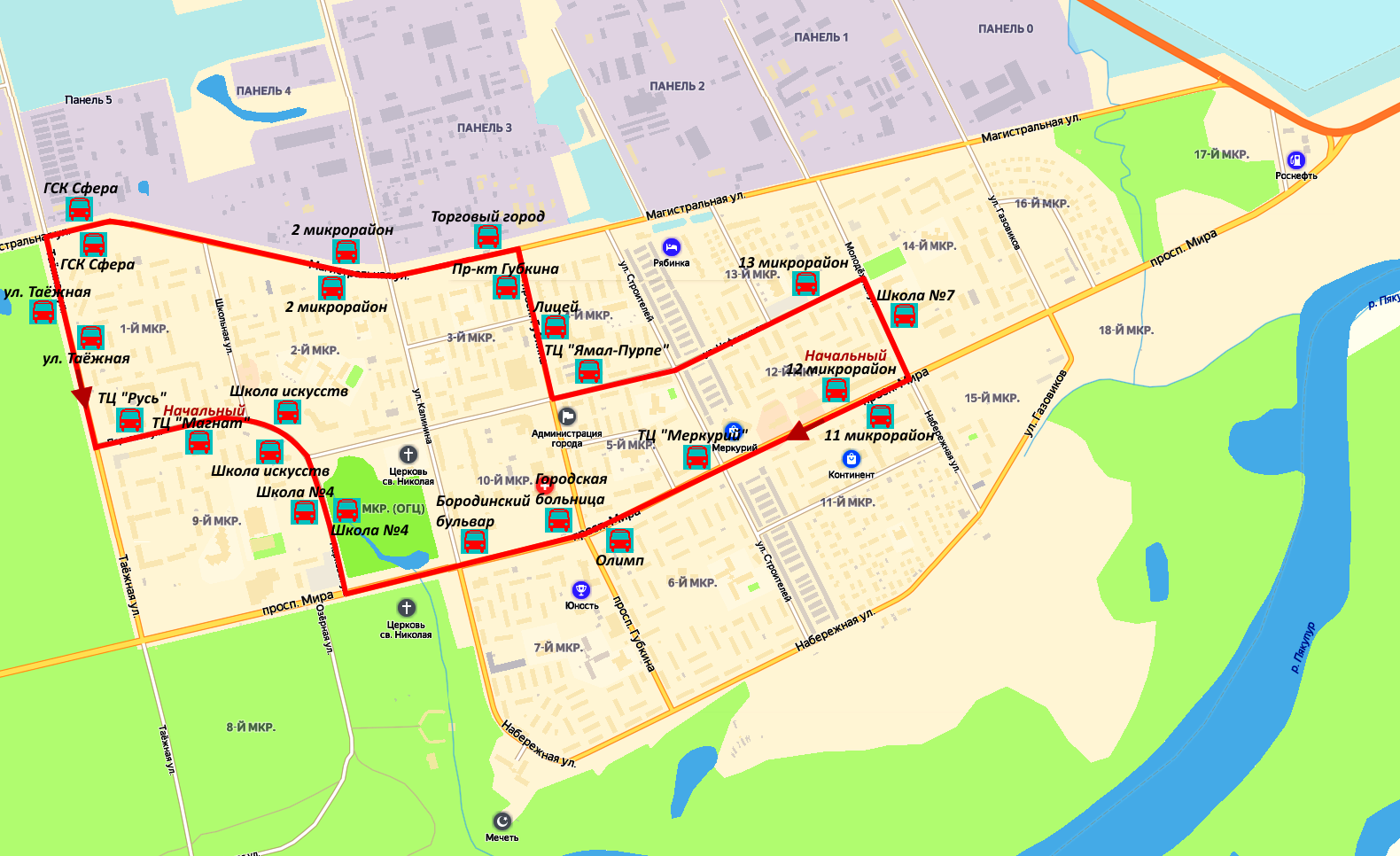 График движения автобусов: с 09 января 2022 года по 18 июня 2022 года и с 22 августа 2022 года по 31 декабря 2022 года, ежедневно в рабочие дни с понедельника по субботу (кроме воскресенья и праздничных дней). Расписание отправления автобусов из остановочных пунктов (по часовой):Расписание отправления автобусов из остановочных пунктов (против часовой):Наименование остановочного пунктаВремя отпр.Время отпр.Время отпр.Время отпр.Время отпр.Время отпр.Время отпр.Время отпр.Время отпр.Время отпр.Время отпр.Время отпр.Время отпр.Время отпр.12 микрорайон7.007.408.2009.0011.2012.0012.4013.2016.4017.2018.0018.4019.2020.00ТЦ «Меркурий»7.027.428.2209.0211.2212.0212.4213.2216.4217.2218.0218.4219.2220.02Городская больница7.047.448.2409.0411.2412.0412.4413.2416.4417.2418.0418.4419.2420.04Бородинский бульвар7.057.458.2509.0511.2512.0512.4513.2516.4517.2518.0518.4519.2520.05Школа №47.077.478.2709.0711.2712.0712.4713.2716.4717.2718.0718.4718.2720.07Школа искусств7.097.498.2909.0911.2912.0912.4913.2916.4917.2918.0918.4918.2920.09ТЦ «Русь»7.117.518.3109.1111.3112.1112.5113.3116.5117.3118.1118.5118.3120.11ул. Таёжная7.137.538.3309.1311.3312.1312.5313.3316.5317.3318.1318.5318.3320.13ГСК Сфера7.157.558.3509.1511.3512.1512.5513.3516.5517.3518.1518.5518.3520.152 микрорайон7.187.588.3809.1811.3812.1812.5813.3816.5817.3818.1818.5819.3820.18Пр-кт Губкина7.218.018.4109.2111.4112.2113.0113.4117.0117.4118.2119.0119.4120.21Время прибытия на конечную (начальную) остановкуВремя прибытия на конечную (начальную) остановкуВремя прибытия на конечную (начальную) остановкуВремя прибытия на конечную (начальную) остановкуВремя прибытия на конечную (начальную) остановкуВремя прибытия на конечную (начальную) остановкуВремя прибытия на конечную (начальную) остановкуВремя прибытия на конечную (начальную) остановкуВремя прибытия на конечную (начальную) остановкуВремя прибытия на конечную (начальную) остановкуВремя прибытия на конечную (начальную) остановкуВремя прибытия на конечную (начальную) остановкуВремя прибытия на конечную (начальную) остановкуВремя прибытия на конечную (начальную) остановкуВремя прибытия на конечную (начальную) остановку12 микрорайон7.338.138.5309.3311.5312.3313.1313.5317.1317.5318.3319.1319.5320.33Наименование остановочного пунктаВремя отпр.Время отпр.Время отпр.Время отпр.Время отпр.Время отпр.Время отпр.Время отпр.Время отпр.Время отпр.Время отпр.Время отпр.Время отпр.Время отпр.ТЦ «Магнат»7.007.408.209.0011.2012.0012.4013.2016.4017.2018.1018.5019.3020.10Школа искусств7.017.418.219.0111.2112.0112.4113.2116.4117.2118.1118.5119.3120.11Школа №47.047.448.249.0411.2412.0412.4413.2416.4417.2418.1418.5419.3420.14Олимп 7.137.538.339.1311.3312.1312.5313.3316.5317.3318.2319.0319.4320.2311 микрорайон 7.157.558.359.1511.3512.1512.5513.3516.5517.3518.2519.0519.4520.25Школа №77.177.578.379.1711.3712.1712.5713.3716.5717.3718.2719.0719.4720.2713 микрорайон7.208.008.409.20 11.4012.2013.0013.4017.0017.4018.3019.1019.5020.30ТЦ «Ямал-Пурпе»7.238.038.439.2311.4312.2313.0313.4317.0317.4318.3319.1319.5320.33Лицей7.258.058.459.2511.4512.2513.0513.4517.0517.4518.3519.1519.5520.35Торговый город7.278.078.479.2711.4712.2713.0713.4717.0717.4718.3719.1719.5720.372 микрорайон 7.298.098.499.2911.4912.2913.0913.4917.0917.4918.3919.1919.5920.39ГСК Сфера7.318.118.519.3111.5112.3113.1113.5117.1117.5118.4119.2120.0120.41ул. Таежная7.338.138.539.3311.5312.3313.1313.5317.1317.5318.4319.2320.0320.43Время прибытия на конечную (начальную) остановку Время прибытия на конечную (начальную) остановку Время прибытия на конечную (начальную) остановку Время прибытия на конечную (начальную) остановку Время прибытия на конечную (начальную) остановку Время прибытия на конечную (начальную) остановку Время прибытия на конечную (начальную) остановку Время прибытия на конечную (начальную) остановку Время прибытия на конечную (начальную) остановку Время прибытия на конечную (начальную) остановку Время прибытия на конечную (начальную) остановку Время прибытия на конечную (начальную) остановку Время прибытия на конечную (начальную) остановку Время прибытия на конечную (начальную) остановку Время прибытия на конечную (начальную) остановку ТЦ «Магнат»7.358.158.559.3511.5512.3513.1513.5517.1517.5518.4519.2520.0520.45